Муниципальное бюджетное дошкольное образовательное учреждение детский сад №12 «Октябренок» «Сенсорный пакет - интересно и занимательно. Развитие детей дошкольного возраста»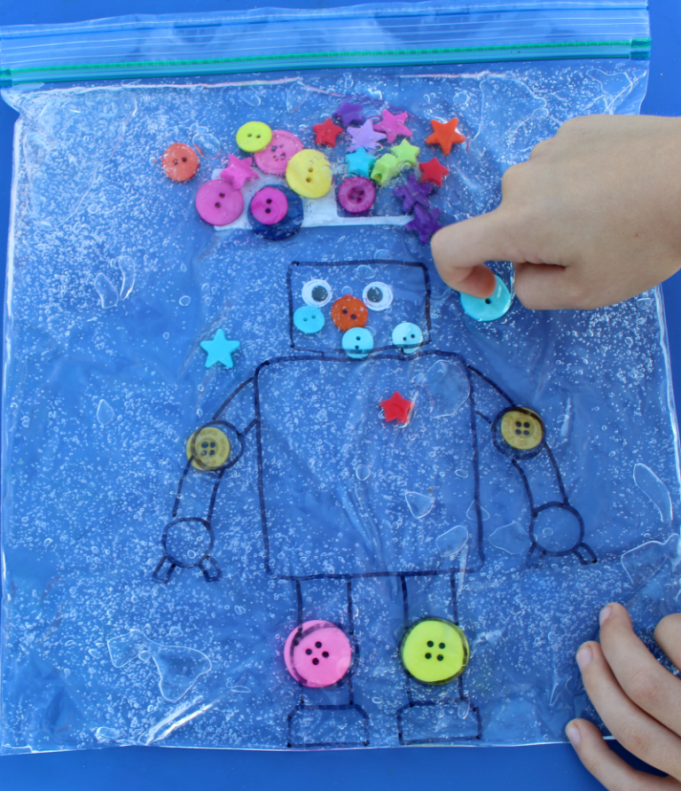 Автор: Хохлова  С.В.воспитательг.Приморско-Ахтарск2022г.     В дошкольном возрасте складываются все системы и функции организма ребенка – это наиболее благоприятный период для успешного их развития и воспитания. При этом большое значение имеет развитие сенсорных процессов в этот период.По данным различных авторов - психологов, педагогов, медиков, логопедов - сенсорное восприятие, направленное на полноценное восприятие окружающей действительности, служит основой познания мира, первой ступенью которого является чувственный опыт.Так, например, как показали исследования Д. В. Запорожца, Л.А. Венгер и др., развитие восприятия в дошкольном возрасте происходит на основе усвоения сенсорных эталонов и мер. Сенсорные эталоны - это система звуков речи, система цветов спектра, система геометрических форм, шкала музыкальных звуков и т.д.      А.А. Люблинская, В.И. Логинова говорили о том, что сенсорное воспитание, направленное на формирование у ребенка процессов ощущения, восприятия и других - важнейшее звено воспитания. Развитие ощущения и восприятия - это необходимая предпосылка формирования сложных мыслительных процессов у ребенка. Играя важную роль в умственном воспитании, развитие сенсорных процессов имеет существенное значение для совершенствования практической деятельности дошкольника. А.А. Люблинская акцентирует внимание на том, что для познавательной деятельности особое значение имеет включение речи в процесс ощущения и восприятия.       Таким образом, успешность речевого, умственного, физического, эстетического воспитания в значительной степени зависит от уровня сенсорного развития детей, то есть от того, насколько совершенно ребенок слышит, видит, осязает окружающее.      Сенсорное развитие ребенка - это развитие его восприятия и формирование представлений о внешних свойствах предметов: их форме, цвете, величине, положении в пространстве, а также запахе, вкусе и т. п.     Значение сенсорного развития в раннем и дошкольном детстве трудно переоценить. Именно этот возраст наиболее благоприятен для совершенствования деятельности органов чувств, накопления представлений об окружающем мире.     Существует пять сенсорных систем, с помощью которых человек познает мир: зрение, слух, осязание, обоняние, вкус.   Для того , что бы развивать все пять сенсорные системы использую в своей работе разнообразные игры и упражнения.Что такое сенсорный пакет?«Игра - это искра, зажигающая огонек пытливости и любознательности».В.А. Сухомлинский.     Игру недаром называют «ведущей»-именно благодаря ей,  ребенок познает окружающий его мир предметов и людей, входит в мир социальных отношений, в сообщество взрослых. Через игру ребенок познает самого себя, свои возможности. Эти чудесные пакетики стали для детей любимой игрушкой и дарят ему восхитительные тактильные ощущения.Яркие пакетики скрывают множество секретов, а значит, побуждают проявлению познавательного интереса. Ребенок пытается нащупать содержимое – стимулирует развития воображения и мелкой и крупной моторики.   Такая игрушка может быть гораздо интереснее и занимательнее покупной. Ведь сенсорные пакеты будут интересны детям любого возраста, а так же они:доступны;креативны;развивают сенсорные способности;мелкую моторику рук;координацию;цветовосприяие.Цель: Развитие сенсорного восприятия.Задачи: развивает наблюдательность;являются основой для развития воображения, внимания; дают ребёнку возможность овладеть новыми способами познавательной деятельности;обеспечивают усвоение сенсорных эталонов;влияют на расширение словарного запаса ребёнка;влияют на развитие зрительной, слуховой, моторной памяти.Варианты игр.  Вариаций применения сенсорного пакета  разнообразна. Можно использовать, как полотно для печатания букв, находить выход из лабиринта или просто для рисования незамысловатых картинок и др.Игра «Позиция звука»(5-7 лет)Технология изготовленияполимерный порошоквода  zip-пакет, размером с листом А4пищевой красительРаспечатанный лист с разнообразными рисунками Замачиваем полимерный порошок в воде, когда размокнет и окрашиваем  пищевым красителем. Затем наполняем пакет, на всякий случай края обклеиваем скотчем.Описание игры : Распечатать лист бумаги на которым изображены рисунки и кладем его под сенсорный пакет . Ребенку предлагаю соотнести рисунок, например со звуком . Для удобства можно скотчем приклеить к столу.Игра  «Найди слово»Технология изготовления аналогична.Цель: Соотнести картинку со словом, формировать навыки чтения. Описание игры: Распечатать лист бумаги , на котором  изображены картинки и слова разрозненно и также кладем под сенсорный пакет. Например, рисунок кита и слова кит. И задача ребенка соотнести картинку со словом. Для удобства можно скотчем приклеить к столу.Игра « Напечатай букву»Технология изготовленияГель для волосБлестки и бусины (можно различные пуговицы)zip-пакет размером с лист А4Пищевой краситель     Берем гель, блестки и пакет. Высыпаем блестки в гель и тщательно перемешиваем. Если  гель прозрачный можно воспользоваться пищевым красителем либо гуашью , разбавляем до нужного цвета. Затем в пакет добавляем мелкие бусины. Закрываем пакет и на всякий случай проклеиваем скотчем.Цель: Развитие тактильных ощущений и формирование графо-моторных навыков Описание игры: Распечатываем лист бумаги с изображением одиночной буквы, кладем под сенсорный пакет. Задача ребенка повторить на пакете  силуэт буквы, либо можно попросить ребенка напечатать букву на память.    Эти игры способствуют нормализации мышечного тонуса, развивают мелкую и крупную моторику, корригируют речевые нарушения и высшие психические процессы. При необходимости каждую игру можно адаптировать под индивидуальные особенности и возможности  каждого ребенка.        Пример игр: « Найди выход», «Собери урожай», «Укрась платье», «Направо-налево», «Рыбка в аквариуме», «Зоопарк»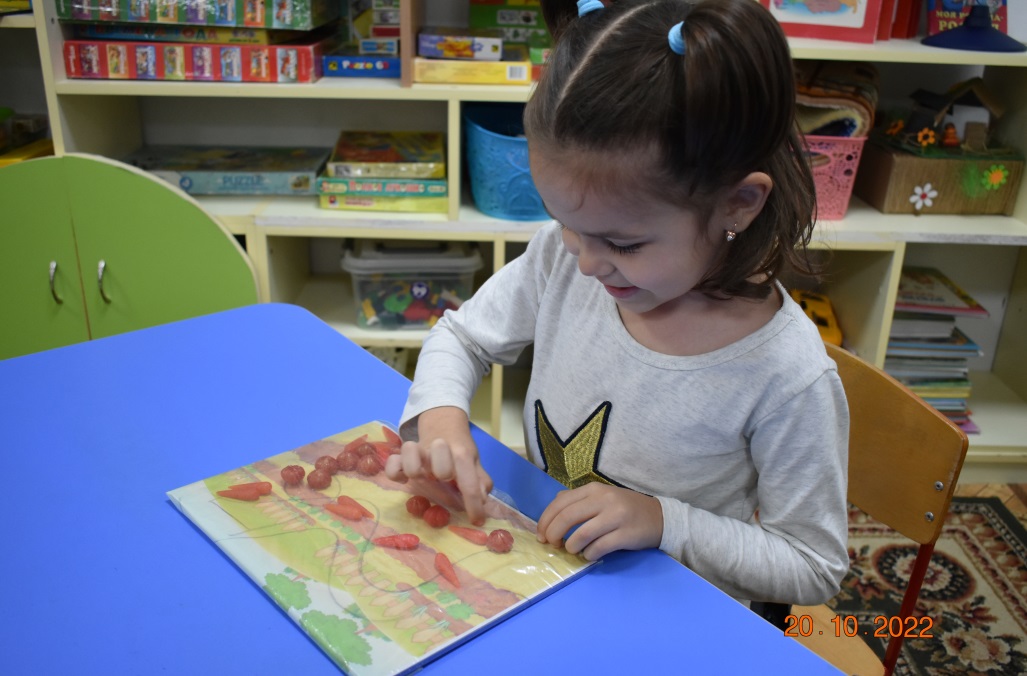 «Собери урожай»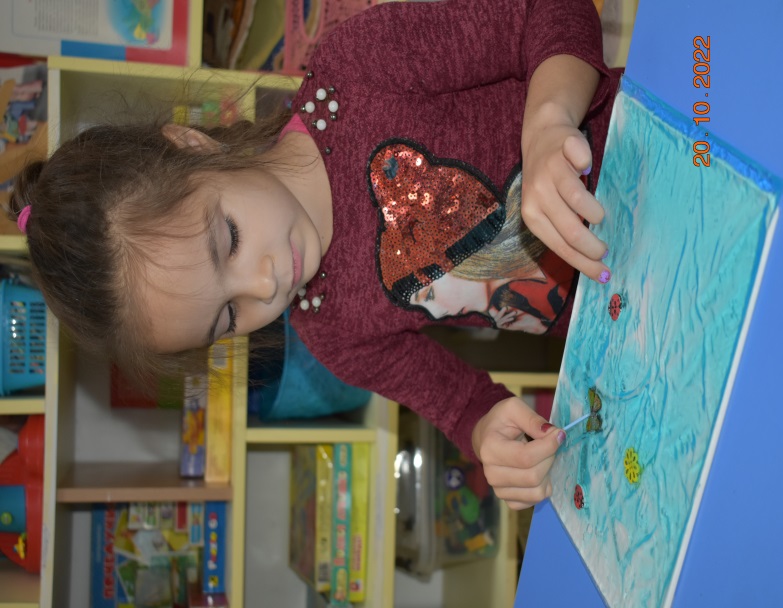 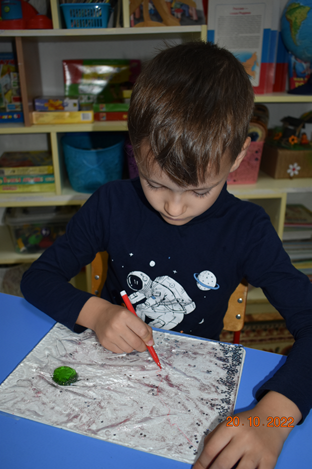                     «С цветочка на цветок»                             «Лабиринт»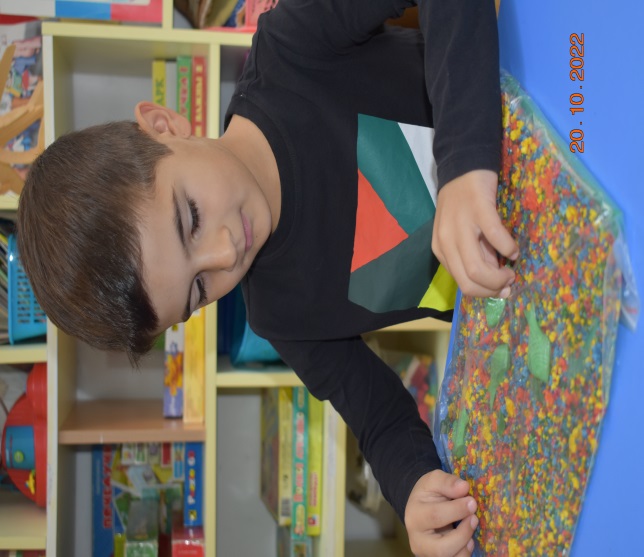 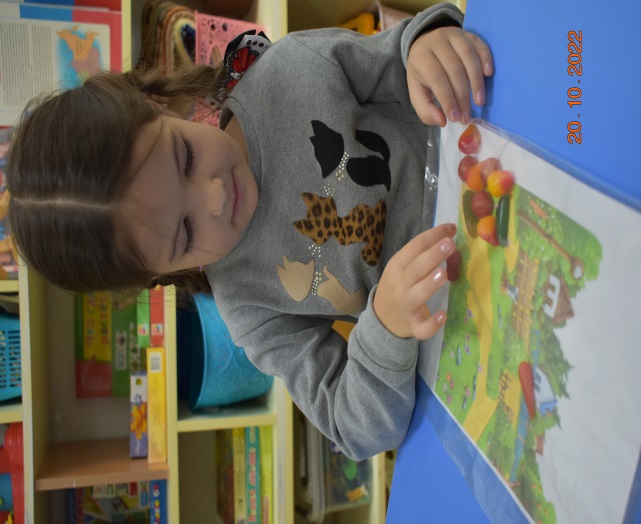                    «Морские жители"                  «Посадили огород»                               «Разноцветные шарики»                                                                                                                                                        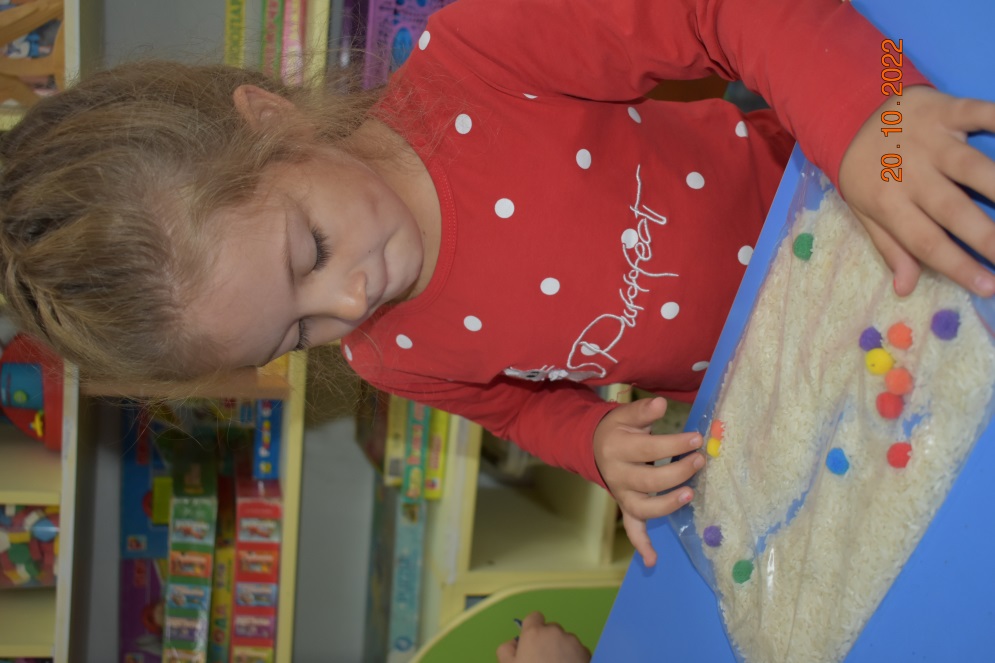 